Lesson 6 Practice ProblemsMatch histograms A through E to dot plots 1 through 5 so that each match represents the same data set.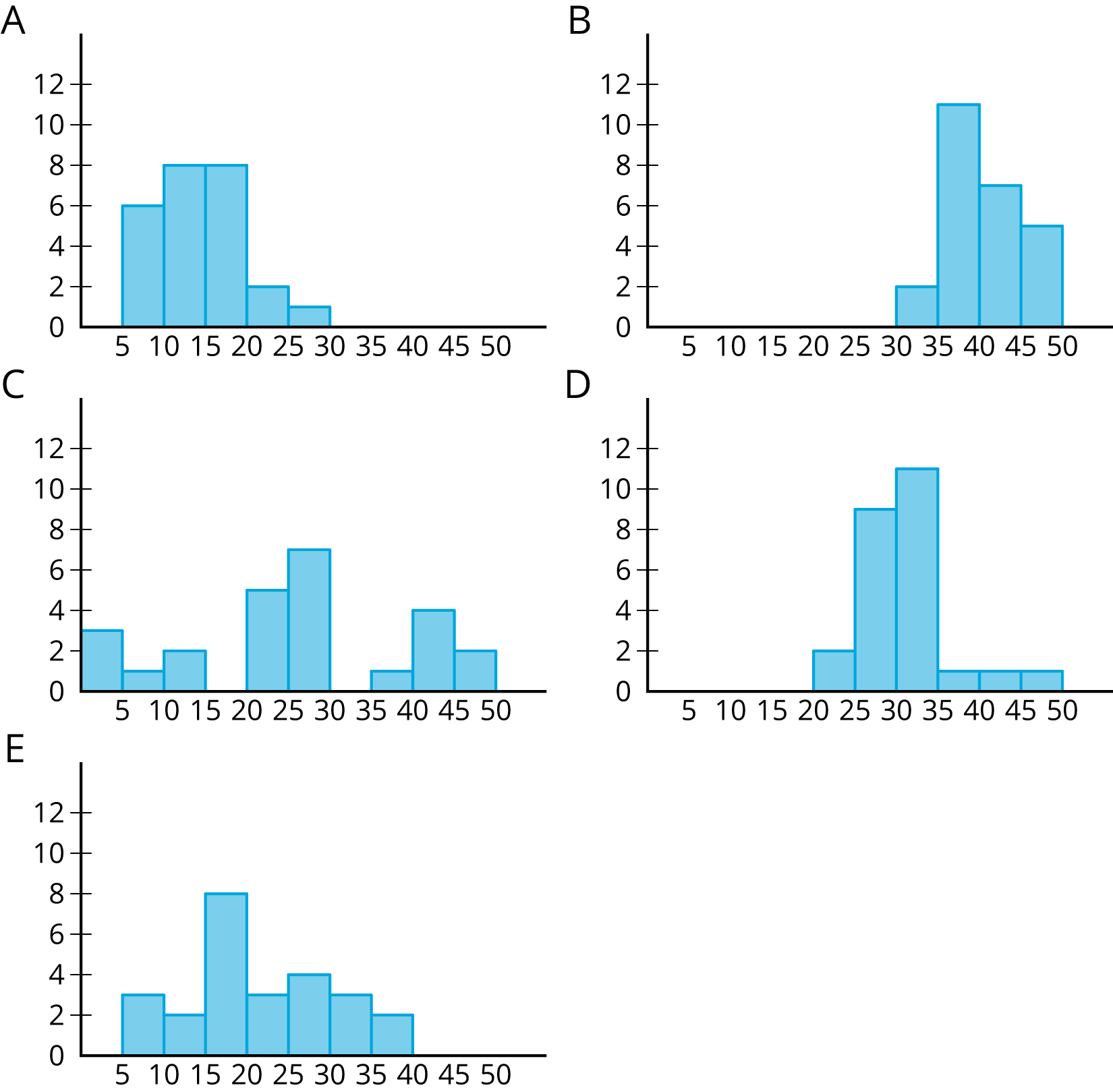 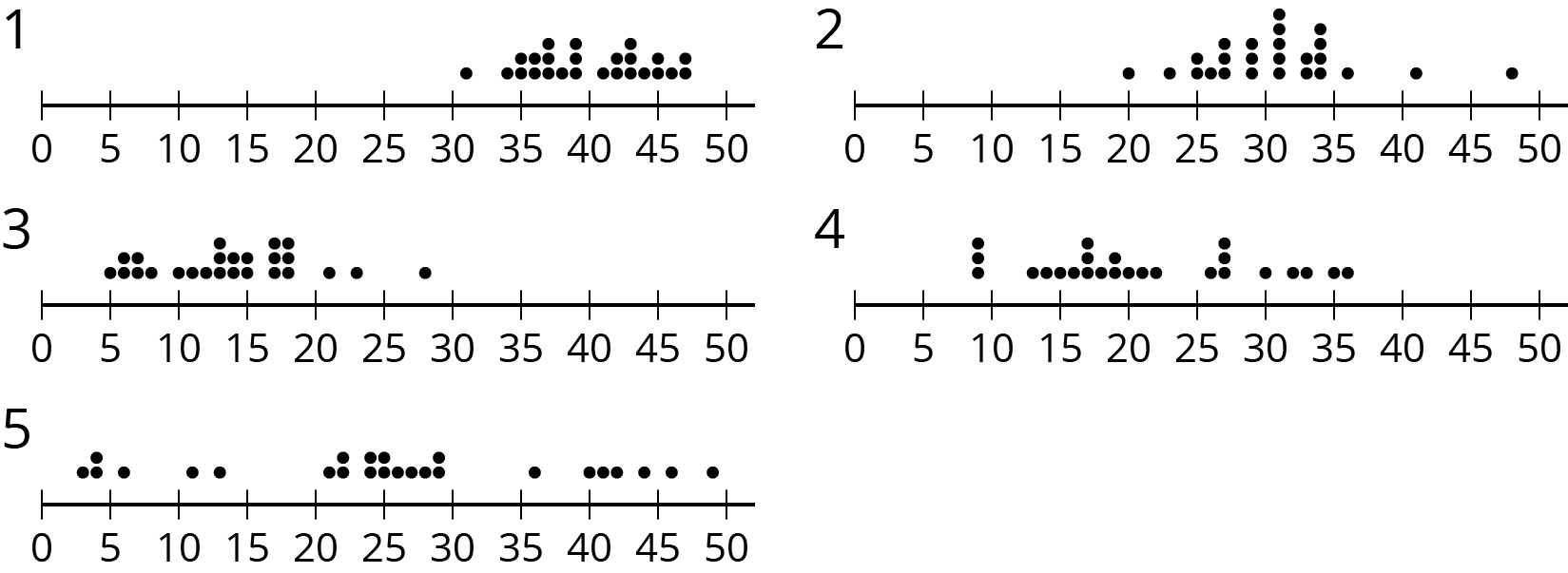  is one vertex of a square on a coordinate plane. Name three points that could be the other vertices.(From Unit 7, Lesson 12.)Here is a histogram that summarizes the lengths, in feet, of a group of adult female sharks. Select all the statements that are true, according to the histogram.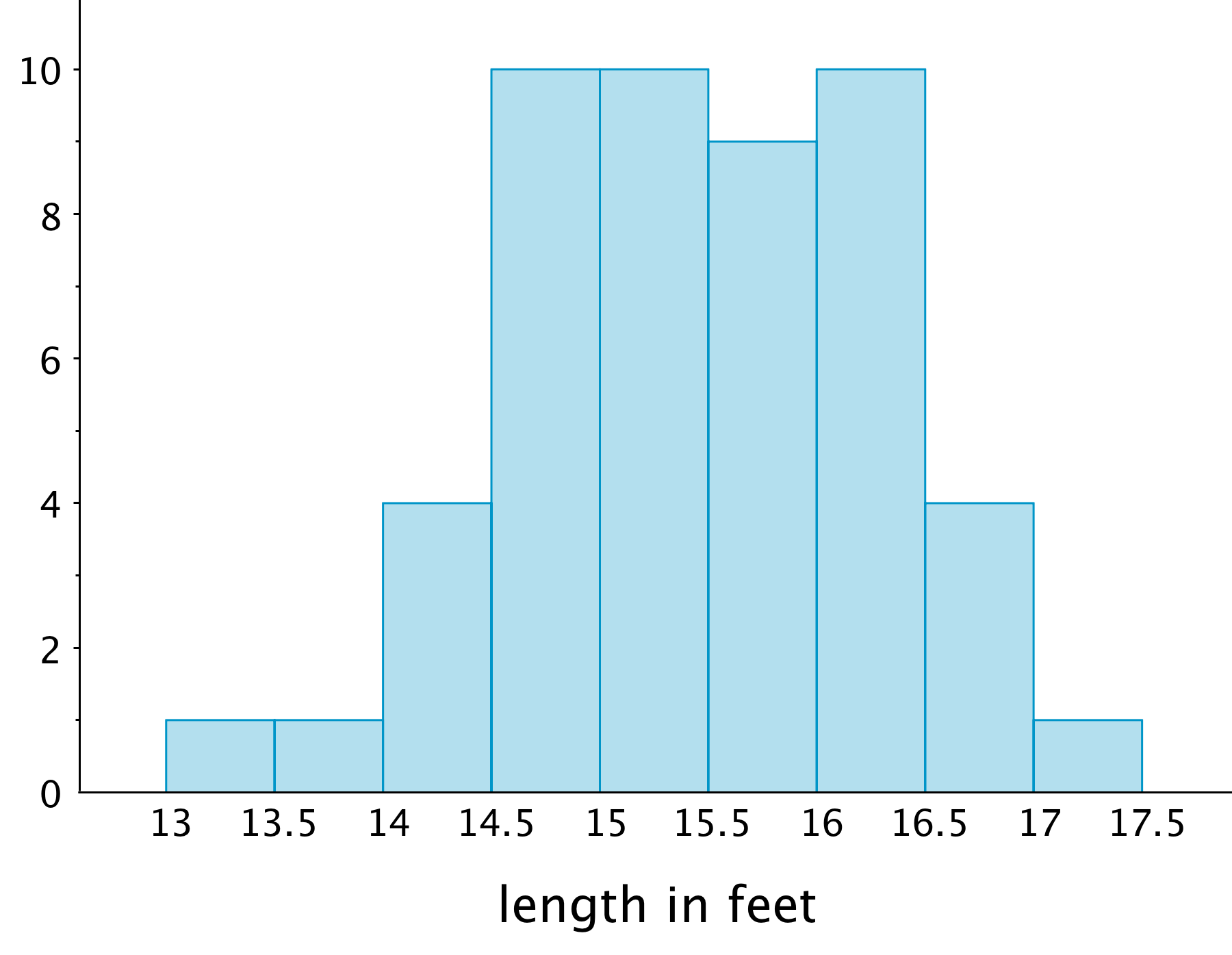 A total of 9 sharks were measured.A total of 50 sharks were measured.The longest shark that was measured was 10 feet long.Most of the sharks that were measured were over 16 feet long.Two of the sharks that were measured were less than 14 feet long.This table shows the times, in minutes, it took 40 sixth-grade students to run 1 mile.Draw a histogram for the information in the table.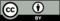 © CC BY Open Up Resources. Adaptations CC BY IM.time (minutes)frequency4 to less than 616 to less than 858 to less than 101310 to less than 121212 to less than 14714 to less than 162